Name: ______________________________________	Date: ________________________Student Exploration: Water PollutionVocabulary: bacterial pollution, nutrient pollution, sediment pollution, toxic pollution, water pollution Prior Knowledge Questions (Do these BEFORE using the Gizmo.) Water pollution is the addition of harmful substances to water. Some of these substances are found at home. What household chemicals might be harmful if not disposed of properly?__________________________________________________________________________________________________________________________________________________What are some other causes of water pollution? ____________________________________________________________________________________________________________________________________________________________________________________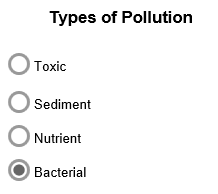 Gizmo Warm-upThe Water Pollution Gizmo will teach you about some of the main kinds of water pollution. On the TYPE tab, under Types of pollution, check that Toxic is selected. Read the paragraphs on the right and bottom of the Gizmo.What is toxic pollution? _______________________________________________________________________________________________________________________________What are some examples of toxic pollutants listed in the Gizmo? ______________________________________________________________________________________________Can you think of other examples of toxic substances, not listed in the Gizmo? _____________________________________________________________________________________________________________________________________________________________Question: What are the main types of water pollution?Read and learn: Besides toxic pollution, the other types of pollution are sediment pollution, nutrient pollution, and bacterial pollution. You have already described toxic pollution on the previous page. Read about the other types, and describe each in your own words.Sediment pollutionDescription: 	__________________________________________________________	__________________________________________________________Causes: 	__________________________________________________________	__________________________________________________________Consequences: 	__________________________________________________________Nutrient pollutionDescription: 	__________________________________________________________	__________________________________________________________Causes: 	__________________________________________________________	__________________________________________________________Consequences: 	__________________________________________________________Bacterial pollutionDescription: 	__________________________________________________________	__________________________________________________________Causes: 	__________________________________________________________	__________________________________________________________Consequences: 	__________________________________________________________Question: What are the real-world causes of water pollution?Practice: For each Real-world example presented in the Gizmo, guess which type or types of pollution will result by checking the boxes. When you are ready, click Check answer to see if you were right. Read the explanation, and then use your own words to fill in the table.(Activity B continued on next page)Activity B (continued from previous page)Practice: Classify each of the following examples as toxic, sediment, nutrient, and/or bacterial pollution. Explain your classifications.Logging removes trees from a hill, leaving a barren landscape. Classification: ________________________________________________________Explanation: ____________________________________________________________________________________________________________________________A man washes clothes in a stream using a detergent that contains phosphorus.Classification: ________________________________________________________Explanation: ____________________________________________________________________________________________________________________________At an old gas station, gasoline leaks from an underground storage tank.Classification: ________________________________________________________Explanation: ____________________________________________________________________________________________________________________________At a research lab, a scientist carelessly pours cultures of living microbes down the drain.Classification: ________________________________________________________Explanation: ____________________________________________________________________________________________________________________________Think and discuss: Many sources of water pollution are found within the home. What actions can you take to reduce water pollution? _____________________________________________________________________________________________________________________________________________________________________________________________________________________________________________________________________________________________________________________________________________Activity A: Types of water pollutionGet the Gizmo ready: Check that the TYPE tab and Toxic pollution are selected.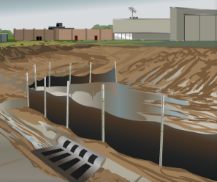 Activity B: Real-world examplesGet the Gizmo ready: Select the EXAMPLE tab. Check that example 1/12 is selected. (If not, use the arrow buttons to get to example 1/12.)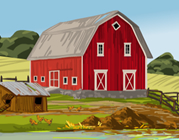 ExamplePollution type(s)Explanation123 456789101112